Liebe Schülerinnen und Schüler!Dies ist das Hilfeheft zur Station . Ihr könnt es nutzen, wenn ihr bei einer Aufgabe Schwierigkeiten habt.Falls es mehrere Hinweise zu einer Aufgabe gibt, dann könnt ihr dies am Pfeil  erkennen. Benutzt bitte immer nur so viele Hilfestellungen, wie ihr benötigt, um selbst weiterzukommen.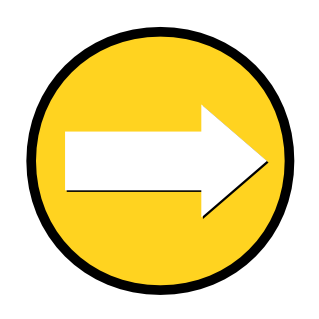 Viel Erfolg!Das Mathematik-Labor-TeamInhaltsverzeichnisHilfe zu 	SeiteAufgabenteil 1.2	3Aufgabenteil 2.1	5Aufgabenteil 2.3	7Aufgabenteil 2.5	15Aufgabenteil 3.1	17Aufgabenteil 3.2	21Aufgabenteil 4.1	25Aufgabenteil 4.2	29Aufgabenteil 1.2Schaut euch nochmal „Video 5“ an.Aufgabenteil 2.1Achtet darauf, dass alle Brüche den gleichen Nenner haben, bevor ihr sie miteinander addiert.Aufgabenteil 2.3Malt die Anteile farbig aus.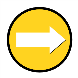 Aufgabenteil 2.3Unterteilt die Kästen so, dass die Anteile gleich groß sind.Aufgabenteil 2.3Nutzt beim Ergebnis die gleiche Unterteilung.Aufgabenteil 2.3Kann man das Ergebnis noch kürzen?Aufgabenteil 2.5Kürzt die Brüche, wenn möglich.Aufgabenteil 3.1Berücksichtigt die Regeln, die auch für die Addition gelten.Aufgabenteil 3.1Wenn die Nenner bereits gleich sind, werden nur die Zähler subtrahiert.Aufgabenteil 3.2Macht die Nenner gleichnamig.Aufgabenteil 3.2Subtrahiert nur die Zähler.Aufgabenteil 4.1Nutzt die bekannten Regeln zur Addition von Brüchen.Aufgabenteil 4.1Bringt alle Brüche auf den gleichen Nenner.Aufgabenteil 4.2Vergleicht Zähler und Nenner miteinander.Mathematik-Labor „Mathe ist mehr“
Didaktik der Mathematik (Sekundarstufen)Institut für MathematikUniversität Koblenz-LandauFortstraße 776829 Landau
www.mathe-labor.deZusammengestellt von: Betreut von:Variante Veröffentlicht am:Station„“Teil Hilfeheft